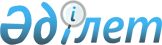 Об утверждении Правил регистрации лиц, ищущих работу, безработных и осуществления трудового посредничества, оказываемого центрами занятости населения
					
			Утративший силу
			
			
		
					Приказ Министра труда и социальной защиты населения Республики Казахстан от 19 июня 2018 года № 259. Зарегистрирован в Министерстве юстиции Республики Казахстан 13 июля 2018 года № 17199. Утратил силу приказом Заместителя Премьер-Министра - Министра труда и социальной защиты населения Республики Казахстан от 9 июня 2023 года № 214.
      Сноска. Утратил силу приказом Заместителя Премьер-Министра - Министра труда и социальной защиты населения РК от 09.06.2023 № 214 (вводится в действие с 01.07.2023).
      В соответствии с подпунктом 26-3 статьи 7 Закона Республики Казахстан от 6 апреля 2016 года "О занятости населения" и с подпунктом 1) статьи 10 Закона Республики Казахстан от 15 апреля 2013 года "О государственных услугах" ПРИКАЗЫВАЮ:
      Сноска. Преамбула - в редакции приказа Министра труда и социальной защиты населения РК от 27.05.2020 № 194 (вводится в действие по истечении десяти календарных дней после дня его первого официального опубликования).


      1. Утвердить прилагаемые Правила регистрации лиц, ищущих работу, безработных и осуществления трудового посредничества, оказываемого центрами занятости населения.
      2. Департаменту занятости населения и развития рынка труда Министерства труда и социальной защиты населения Республики Казахстан в установленном законодательством порядке обеспечить:
      1) государственную регистрацию настоящего приказа в Министерстве юстиции Республики Казахстан;
      2) в течение десяти календарных дней со дня государственной регистрации настоящего приказа направление его копии в бумажном и электронном виде на казахском и русском языках в Республиканское государственное предприятие на праве хозяйственного ведения "Республиканский центр правовой информации" для официального опубликования и включения в Эталонный контрольный банк нормативных правовых актов Республики Казахстан;
      3) в течение десяти календарных дней после государственной регистрации настоящего приказа направление его копии на официальное опубликование в периодические печатные издания;
      4) размещение настоящего приказа на интернет-ресурсе Министерства труда и социальной защиты населения Республики Казахстан;
      5) в течение десяти рабочих дней после государственной регистрации настоящего приказа в Министерстве юстиции Республики Казахстан представление в Департамент юридической службы Министерства труда и социальной защиты населения Республики Казахстан сведений об исполнении мероприятий, предусмотренных подпунктами 1), 2), 3) и 4) настоящего пункта.
      3. Контроль за исполнением настоящего приказа возложить на вице-министра труда и социальной защиты населения Республики Казахстан Альтаева Н.Б.
      4. Настоящий приказ вводится в действие по истечении десяти календарных дней после дня его первого официального опубликования.
      СОГЛАСОВАНОМинистр информации и коммуникацийРеспублики Казахстан___________ Д. Абаев28 июня 2018 год
      СОГЛАСОВАНОМинистр национальной экономикиРеспублики Казахстан___________ Т. Сулейменов"___"________ 2018 год Правила регистрации лиц, ищущих работу, безработных и осуществления трудового посредничества, оказываемого центрами занятости населения
      Сноска. Правила - в редакции приказа Министра труда и социальной защиты населения РК от 27.05.2020 № 194 (вводится в действие по истечении десяти календарных дней после дня его первого официального опубликования). Глава 1. Общие положения
      1. Настоящие Правила регистрации лиц, ищущих работу, безработных и осуществления трудового посредничества, оказываемого центрами занятости населения (далее – Правила) разработаны в соответствии с подпунктом 26-3) статьи 7 Закона Республики Казахстан от 6 апреля 2016 года "О занятости населения" (далее – Закон), с подпунктом 1) статьи 10 Закона Республики Казахстан от 15 апреля 2013 года "О государственных услугах" и определяют порядок регистрации лиц, ищущих работу, регистрации безработных, осуществления трудового посредничества центрами занятости населения.
      2. В настоящих Правилах используются следующие понятия:
      1) Государственная корпорация "Правительство для граждан" (далее – Государственная корпорация) – юридическое лицо, созданное по решению Правительства Республики Казахстан для оказания государственных услуг, услуг по выдаче технических условий на подключение к сетям субъектов естественных монополий и услуг субъектов квазигосударственного сектора в соответствии с законодательством Республики Казахстан, организации работы по приему заявлений на оказание государственных услуг, услуг по выдаче технических условий на подключение к сетям субъектов естественных монополий, услуг субъектов квазигосударственного сектора и выдаче их результатов услугополучателю по принципу "одного окна", а также обеспечения оказания государственных услуг в электронной форме, осуществляющее государственную регистрацию прав на недвижимое имущество по месту его нахождения;
      2) информационно-коммуникационные технологии – совокупность методов работы с электронными информационными ресурсами и методов информационного взаимодействия, осуществляемых с применением аппаратно-программного комплекса и сети телекоммуникаций;
      3) ассистент – работник центра занятости населения, выполняющий функции по оказанию содействия консультанту по социальной работе и акиму, поселка, села, сельского округа в проведении консультации, собеседования, а также мониторинга выполнения обязательств по социальному контракту в рамках адресной социальной помощи;
      4) единая информационная система социально-трудовой сферы (далее – АИС "Рынок труда") – аппаратно-программный комплекс, предназначенный для автоматизации деятельности уполномоченного органа по вопросам занятости населения, местных органов занятости населения, центров занятости населения и межведомственного взаимодействия в целях предоставления государственных услуг населению в социально-трудовой сфере.
      5) вакансия – свободное рабочее место (должность) у работодателя;
      6) государственный информационный портал "Электронная биржа труда" (далее – информационный портал "Электронная биржа труда") – информационная система, содержащая единую информационную базу рынка труда;
      7) индивидуальная карта занятости – документ, в котором указываются личные данные, история занятости, предлагаемые и реализуемые мероприятия, цели содействия занятости и их исполнение;
      8) безработное лицо – физическое лицо, осуществляющее поиск работы и готовое приступить к работе;
      9) социальные выплаты на случай потери работы – выплаты, осуществляемые Государственным фондом социального страхования в пользу лиц, зарегистрированных в качестве безработных, являющихся участниками системы обязательного социального страхования;
      10) подходящая работа – работа, в том числе временного характера, соответствующая профессиональной подготовке, трудовому стажу и опыту работы по прежней специальности, состоянию здоровья, режиму рабочего времени, транспортной доступности рабочего места;
      11) государственная услуга – одна из форм реализации отдельных государственных функций, осуществляемых в индивидуальном порядке по обращению или без обращения услугополучателей и направленных на реализацию их прав, свобод и законных интересов, предоставление им соответствующих материальных или нематериальных благ;
      12) информационная система государственных органов – организационно-упорядоченная совокупность информационно-коммуникационных технологий, обслуживающего персонала и технической документации, реализующих определенные технологические действия посредством информационного взаимодействия и предназначенных для решения конкретных функциональных задач;
      13) информационная система мониторинга оказания государственных услуг – информационная система, предназначенная для автоматизации и мониторинга процесса оказания государственных услуг, в том числе оказываемых через Государственную корпорацию;
      14) центр занятости населения (далее – центр занятости) – юридическое лицо, создаваемое местным исполнительным органом района, городов областного и республиканского значения, столицы в целях реализации активных мер содействия занятости и организации социальной защиты от безработицы и иных мер содействия занятости;
      15) абонентское устройство сотовой связи – средство связи индивидуального использования, формирующее сигналы электрической связи для передачи или приема заданной абонентом информации и подключаемое к сети оператора сотовой связи, не имеющее постоянного географически определяемого местоположения в рамках обслуживаемой территории, работающее в сетях сотовой связи;
      16) местный орган по вопросам занятости населения – структурное подразделение местных исполнительных органов района, городов областного значения, области, городов республиканского значения, столицы, определяющее направления содействия занятости населения исходя из ситуации на региональном рынке труда.
      Сноска. Пункт 2 - в редакции приказа и.о. Министра труда и социальной защиты населения РК от 11.02.2022 № 55 (вводится в действие по истечении десяти календарных дней после дня его первого официального опубликования); с изменением, внесенным приказом Министра труда и социальной защиты населения РК от 23.05.2022 № 172 (вводится в действие по истечении десяти календарных дней после дня его первого официального опубликования).


      3. Перечень основных требований к оказанию государственных услуг, включающих характеристики процесса, форму, содержание и результат оказания, а также иные сведения с учетом особенностей предоставления государственных услуг приведен в стандартах государственных услуг "Регистрация лиц, ищущих работу", "Регистрация безработных" согласно приложениям 1 и 1-1 к настоящим Правилам (далее – Стандарт государственной услуги).
      Сноска. Пункт 3 - в редакции приказа и.о. Министра труда и социальной защиты населения РК от 11.02.2022 № 55 (вводится в действие по истечении десяти календарных дней после дня его первого официального опубликования).

 Глава 2. Порядок регистрации лиц, ищущих работу
      4. Лицо, не имеющее работу и (или) заработка (дохода), ищущее подходящую работу (далее – соискатель), при обращении за содействием в трудоустройстве регистрируется в качестве лица, ищущего работу:
      1) через центр занятости по месту жительства;
      2) через веб-портал "электронного правительства";
      3) через Государственную корпорацию;
      4) посредством информационного портала "Электронная биржа труда".
      Сноска. Пункт 4 - в редакции приказа и.о. Министра труда и социальной защиты населения РК от 11.02.2022 № 55 (вводится в действие по истечении десяти календарных дней после дня его первого официального опубликования).


      5. Для регистрации в качестве лица, ищущего работу, соискатель предъявляет в центр занятости по месту жительства или Государственную корпорацию документы в соответствии с перечнем, предусмотренным стандартом государственной услуги согласно приложению 1 к настоящим Правилам.
      После удостоверения личности и введения данных в АИС "Рынок труда" документы возвращаются соискателю.
      Сноска. Пункт 5 - в редакции приказа Министра труда и социальной защиты населения РК от 30.03.2021 № 95 (вводится в действие по истечении десяти календарных дней после дня его первого официального опубликования).


      6. Лицо, не достигшее шестнадцатилетнего возраста, также предоставляет письменное заявление одного из его законных представителей в произвольной форме. Параграф 1. Порядок регистрации лиц, ищущих работу, при обращении в центр занятости населения
      7. Специалист центра занятости проверяет достоверность документов и персональных данных (сведений), представленных соискателем.
      Сноска. Пункт 7 - в редакции приказа и.о. Министра труда и социальной защиты населения РК от 11.02.2022 № 55 (вводится в действие по истечении десяти календарных дней после дня его первого официального опубликования).


      8. В случаях установления недостоверности представленных персональных данных (сведений), документов и (или) данных (сведений), содержащихся в них, центр занятости в течение одного рабочего дня со дня их поступления возвращает приложенные к заявлению документы и выдает соискателю уведомление об отказе в регистрации согласно приложению 2 к настоящим Правилам.
      Сноска. Пункт 8 - в редакции приказа и.о. Министра труда и социальной защиты населения РК от 11.02.2022 № 55 (вводится в действие по истечении десяти календарных дней после дня его первого официального опубликования).


      9. Работник центра занятости предоставляет соискателю полную информацию о государственных мерах содействия занятости населения и услугах, оказываемых центром занятости.
      10. Работник центра занятости на основе индивидуального идентификационного номера соискателя формирует в АИС "Рынок труда" запрос в информационные системы государственных органов и (или) организаций для получения персональной информации о соискателе.
      Работник центра занятости вносит персональные данные соискателя в индивидуальную карту занятости в АИС "Рынок труда" согласно форме, утвержденной приказом Министра труда и социальной защиты населения Республики Казахстан от 28 июня 2016 года № 576 "Об утверждении формы индивидуальной карты занятости и правила ее ведения" (зарегистрирован в Реестре государственной регистрации нормативных правовых актов под № 14056).
      11. В АИС "Рынок труда" на основании персональных данных, внесенных в индивидуальную карту занятости специалистом центра занятости, исходя из предполагаемой длительности периода безработицы, автоматически определяется соответствующая категория соискателя.
      Сноска. Пункт 11 - в редакции приказа и.о. Министра труда и социальной защиты населения РК от 11.02.2022 № 55 (вводится в действие по истечении десяти календарных дней после дня его первого официального опубликования).


      12. После установления достоверности представленных документов и (или) данных (сведений), содержащихся в них, центр занятости населения в течение одного рабочего дня со дня их поступления регистрируют соискателя в качестве лиц, ищущих работу и выдает соискателю уведомление о регистрации в качестве лица, ищущего работу согласно приложению 3 к настоящим Правилам.
      Выдача уведомления о регистрации в качестве лица, ищущего работу соискателю осуществляется центром занятости населения на основании расписки, при предъявлении удостоверения личности, в том числе из сервиса цифровых документов.
      Лицо, получает оповещение о регистрации в качестве лица, ищущего работу, посредством информационно-коммуникационных технологий и (или) абонентского устройства сотовой связи.
      Сноска. Пункт 12 - в редакции приказа и.о. Министра труда и социальной защиты населения РК от 11.02.2022 № 55 (вводится в действие по истечении десяти календарных дней после дня его первого официального опубликования).


      13. При регистрации соискателя в качестве лица, ищущего работу, работник центра занятости информирует о возможностях использования информационного портала "Электронная биржа труда".
      Сноска. Пункт 13 - в редакции приказа Министра труда и социальной защиты населения РК от 30.03.2021 № 95 (вводится в действие по истечении десяти календарных дней после дня его первого официального опубликования).

      14. Исключен приказом и.о. Министра труда и социальной защиты населения РК от 11.02.2022 № 55 (вводится в действие по истечении десяти календарных дней после дня его первого официального опубликования).


      15. В случае отсутствия центра занятости в сельском населенном пункте соискатель обращается в аппарат акима сельского округа к ассистенту для регистрации в качестве лица, ищущего работу. Ассистент проводит предварительную регистрацию соискателя в качестве лица, ищущего работу.
      16. Для регистрации в качестве лица, ищущего работу, соискатель предъявляет ассистенту документы, указанные в стандарте государственной услуги в соответствии с приложением 1 к настоящим Правилам.
      Ассистент проверяет достоверность документов и персональных данных (сведений), представленных соискателем.
      Сноска. Пункт 16 - в редакции приказа и.о. Министра труда и социальной защиты населения РК от 11.02.2022 № 55 (вводится в действие по истечении десяти календарных дней после дня его первого официального опубликования).


      17. При регистрации соискателя в качестве лица, ищущего работу, ассистент вносит персональные данные в индивидуальную карту занятости в АИС "Рынок труда". В случае отсутствия доступа в АИС "Рынок труда" ассистент заполняет индивидуальную карту занятости в электронном либо в бумажном виде.
      18. Ассистент проводит распределение соискателя на категории исходя из предполагаемой длительности периода безработицы в соответствии с пунктом 11 настоящих Правил.
      Сноска. Пункт 18 - в редакции приказа и.о. Министра труда и социальной защиты населения РК от 11.02.2022 № 55 (вводится в действие по истечении десяти календарных дней после дня его первого официального опубликования).


      19. Ассистент информирует о возможностях использования информационного портала "Электронная биржа труда".
      Сноска. Пункт 19 - в редакции приказа Министра труда и социальной защиты населения РК от 30.03.2021 № 95 (вводится в действие по истечении десяти календарных дней после дня его первого официального опубликования).


      20. После установления достоверности представленных документов и (или) данных (сведений), содержащихся в них, ассистент в течение одного рабочего дня, направляет в центр занятости документы, указанные в стандарте государственной услуги в соответствии с приложением 1 к настоящим Правилам.
      21. Работник центра занятости в течение одного рабочего дня со дня получения документов от ассистента вносит персональные данные соискателя в АИС "Рынок труда", делает отметку о регистрации соискателя в качестве лица, ищущего работу, и уведомляет соискателя о дате регистрации через ассистента или посредством информационно-коммуникационных технологий и (или) абонентского устройства сети сотовой связи.
      22. При повторном обращении соискателя для регистрации в качестве лица, ищущего работу, работник центра занятости осуществляет проверку достоверности персональных данных и сведений, представленных соискателем ранее, и вносит соответствующие изменения в индивидуальную карту занятости.
      23. Центр занятости населения обеспечивает внесение данных о стадии оказания государственной услуги в информационную систему мониторинга оказания государственных услуг.
      При оказании государственной услуги посредством государственной информационной системы разрешения и уведомления данные о стадии оказания государственной услуги поступают в автоматическом режиме в информационную систему мониторинга оказания государственных услуг.
      24. Центр занятости в течение одного рабочего дня со дня регистрации лица, ищущего работу, оказывает ему содействие в подборе подходящей работы в соответствии с главой 5 настоящих Правил.
      Сноска. Пункт 24 - в редакции приказа Министра труда и социальной защиты населения РК от 30.03.2021 № 95 (вводится в действие по истечении десяти календарных дней после дня его первого официального опубликования).

 Параграф 2. Порядок регистрации лиц, ищущих работу, через веб-портал "электронного правительства"
      25. Соискатель регистрируется в качестве лица, ищущего работу, в электронной форме через веб-портал "электронного правительства" при наличии электронной цифровой подписи.
      26. Соискатель для регистрации в качестве лица, ищущего работу, через веб-портал "электронного правительства" заполняет заявку на получение государственной услуги с указанием персональных данных.
      Статус о принятии запроса на оказание государственной услуги направляется в "личный кабинет" соискателя.
      27. Данные соискателя автоматически направляются в центр занятости по месту жительства.
      Сноска. Пункт 27 - в редакции приказа и.о. Министра труда и социальной защиты населения РК от 11.02.2022 № 55 (вводится в действие по истечении десяти календарных дней после дня его первого официального опубликования).


      28. Работник центра занятости населения проводит регистрацию лица, ищущего работу в соответствии с параграфом 1 настоящей Главы.
      Сведения о документах удостоверяющие личность работник центра занятости населения получает из соответствующих государственных информационных систем через шлюз "электронного правительства".
      29. На портале результат оказания государственной услуги направляется и хранится в "личном кабинете" соискателя в форме электронного документа, подписанного электронной цифровой подписью директора центра занятости или уполномоченного им лица. Параграф 3. Порядок регистрации лиц, ищущих работу, при обращении в Государственную корпорацию
      30. Регистрацию соискателя, при обращении за трудовым посредничеством в Государственную корпорацию проводит работник центра занятости, который осуществляет прием населения в Государственной корпорации и проводит регистрацию лица, ищущего работу в соответствии с параграфом 1 настоящей главы. Параграф 4. Порядок регистрации лиц, ищущих работу, посредством информационного портала "Электронная биржа труда"
      Сноска. Глава 2 дополнена параграфом 4 в соответствии с приказом и.о. Министра труда и социальной защиты населения РК от 11.02.2022 № 55 (вводится в действие по истечении десяти календарных дней после дня его первого официального опубликования).
      30-1. Соискатель регистрируется в качестве лица, ищущего работу, посредством информационного портала "Электронная биржа труда" при наличии электронной цифровой подписи.
      30-2. В "личном кабинете" на информационном портале "Электронная биржа труда" соискатель выбирает центр занятости, соответствующий его месту жительства.
      30-3. На основе индивидуального идентификационного номера, внесенного соискателем, на информационном портале "Электронная биржа труда" формируется запрос в информационные системы государственных органов и (или) организаций для получения персональной информации о соискателе.
      30-4. В "личном кабинете" на информационном портале "Электронная биржа труда" соискатель заполняет заявку на получение государственной услуги регистрации в качестве лица ищущего работу с указанием персональных данных.
      30-5. На информационном портале "Электронная биржа труда" автоматически осуществляется регистрация соискателя в качестве лица, ищущего работу.
      30-6. Информация о регистрации в качестве лица, ищущего работу, поступает в АИС "Рынок труда" в центр занятости по месту жительства соискателя. В АИС "Рынок труда" автоматически формируется индивидуальная карта занятости лица, ищущего работу.
      30-7. Государственный информационный портал "Электронная биржа труда" направляет лицу, ищущему работу, оповещение о регистрации в качестве лица, ищущего работу, в "личный кабинет" на информационном портале "Электронная биржа труда", а также посредством передачи оповещения на абонентское устройство сотовой связи.
      30-8. Государственный информационный портал "Электронная биржа труда" в течение двух рабочих дней со дня регистрации лица, ищущего работу, автоматически подбирает вакансии в соответствии с параграфом 4 главы 5 настоящих Правил.
      30-9. Лицо, ищущее работу, откликается на вакансии, полученные через информационый портал "Электронная биржа труда" и центра занятости.
      Лицо, ищущее работу, уведомляет центр занятости населения, а проживающее в сельском населенном пункте, – акима поселка, села, сельского округа о согласии или отказе от предложенной подходящей работы посредством информационно-коммуникационных технологий и (или) абонентского устройства сотовой связи. Глава 3. Порядок регистрации безработных лиц
      31. В случае, если центр занятости по истечении периода, указанного в пункте 24 настоящих Правил, не подобрал для лица, ищущего работу, подходящую работу, или лицо, ищущее работу, отказалось от предложенной работы, то специалист центра занятости в течение одного рабочего дня направляет в электронном виде через АИС "Рынок труда" местному органу по вопросам занятости населения проект решения о регистрации лица, ищущего работу, в качестве безработного, подписанный директором центра занятости или лицом, которое его замещает.
      Сноска. Пункт 31 - в редакции приказа и.о. Министра труда и социальной защиты населения РК от 11.02.2022 № 55 (вводится в действие по истечении десяти календарных дней после дня его первого официального опубликования).


      32. Местный орган по вопросам занятости населения осуществляет проверку достоверности полученной информации через АИС "Рынок труда" в информационных системах государственных органов и (или) организаций.
      Первый руководитель местного органа по вопросам занятости населения или уполномоченное им лицо с момента получения документов согласно пункту 31 настоящих Правил, в течение одного рабочего дня в АИС "Рынок труда" подписывает решение о регистрации безработного посредством электронной цифровой подписи.
      Сноска. Пункт 32 - в редакции приказа Министра труда и социальной защиты населения РК от 30.03.2021 № 95 (вводится в действие по истечении десяти календарных дней после дня его первого официального опубликования).


      33. Специалист центра занятости в течение двух рабочих дней со дня принятия решения местным органом по вопросам занятости населения выдает уведомление о регистрации в качестве безработного по форме согласно приложению 4 к настоящим Правилам, либо уведомление об отказе в регистрации лица, ищущего работу, в качестве безработного согласно приложению 5 к настоящим Правилам по основаниям, предусмотренным пунктом 34 настоящих Правил.
      Сноска. Пункт 33 - в редакции приказа и.о. Министра труда и социальной защиты населения РК от 11.02.2022 № 55 (вводится в действие по истечении десяти календарных дней после дня его первого официального опубликования).


      34. Не регистрируются в качестве безработного:
      1) не достигшие шестнадцатилетнего возраста;
      2) работающие по трудовому договору, в том числе выполняющие работу за оплату на условиях полного либо неполного рабочего времени или имеющие иную оплачиваемую работу, приносящую заработок (доход);
      3) достигшие пенсионного возраста, установленного пунктом 1 статьи 11 Закона Республики Казахстан от 21 июня 2013 года "О пенсионном обеспечении в Республике Казахстан";
      4) представившие документы, содержащие заведомо ложные сведения об отсутствии работы и заработка (дохода), а также другие недостоверные сведения;
      5) студенты и учащиеся старших классов общеобразовательных школ, претендующие на участие в активных мерах содействия занятости, в соответствии с Законом.
      Сноска. Пункт 34 - в редакции приказа Министра труда и социальной защиты населения РК от 30.03.2021 № 95 (вводится в действие по истечении десяти календарных дней после дня его первого официального опубликования).


      35. Работник центра занятости в течение двух рабочих дней со дня принятия решения местным органом по вопросам занятости населения извещает лицо, ищущее работу:
      1) о дате регистрации в качестве безработного или об отказе в регистрации посредством информационно-коммуникационных технологий и (или) абонентского устройства сети сотовой связи, а жителей сельской местности также через акима поселка, села и сельского округа;
      2) о перечне документов, которые необходимы для назначения социальной выплаты на случай потери работы из Государственного фонда социального страхования.
      36. Центр занятости населения обеспечивает внесение данных о стадии оказания государственной услуги в информационную систему мониторинга оказания государственных услуг.
      Сноска. Пункт 36 - в редакции приказа и.о. Министра труда и социальной защиты населения РК от 11.02.2022 № 55 (вводится в действие по истечении десяти календарных дней после дня его первого официального опубликования).


      37. Безработные, зарегистрированные в местном органе по вопросам занятости населения, соблюдают порядок, условия и сроки посещения или уведомления центра занятости в соответствии с Законом и настоящими Правилами.
      38. Выдача справки о регистрации в качестве безработного осуществляется через веб-портал "электронного правительства" при наличии электронной цифровой подписи.
      Срок действия справки о регистрации в качестве безработного составляет тридцать календарных дней со дня ее выдачи.
      39. Перечень основных требований к оказанию государственной услуги, включающий характеристики процесса, форму, содержание и результат оказания, а также иные сведения с учетом особенностей предоставления государственной услуги приведен в стандарте государственной услуги "Выдача справки о регистрации в качестве безработного" согласно приложению 6 к настоящим Правилам.
      40. Справка о регистрации в качестве безработного выдается на безвозмездной основе.
      41. Безработный подает заявление в электронной форме согласно приложению 7 к настоящим Правилам на получение государственной услуги, удостоверенного электронной цифровой подписью, с указанием персональных данных.
      Статус о принятии запроса на оказание государственной услуги направляется в "личный кабинет" соискателя.
      42. Срок оказания государственной услуги составляет один день с момента подачи заявления на получение государственной услуги.
      43. Результат оказания государственной услуги направляется и хранится в "личном кабинете" услугополучателя в форме электронного документа согласно приложению 8 к настоящим Правилам либо мотивированный ответ об отказе в оказании государственной услуги по основаниям.
      44. Местный орган по вопросам занятости населения в течение двух рабочих дней со дня получения соответствующей информации от центра занятости населения снимает с учета безработного в случаях:
      1) поступления за безработного отчислений на обязательное социальное медицинское страхование, обязательных пенсионных взносов и социальных отчислений;
      2) отказа от трех предложенных центром занятости населения вариантов подходящей работы или несвоевременного уведомления центра занятости населения, а проживающего в сельских населенных пунктах – акима поселка, села, сельского округа о согласии или отказе от предложенных вариантов подходящей работы;
      3) неявки без уважительных причин:
      в течение пяти рабочих дней со дня уведомления центром занятости населения по месту предложенного трудоустройства или обучения;
      в течение трех рабочих дней по вызову в центр занятости населения на участие в активных мерах содействия занятости;
      самовольного прекращения участия в активных мерах содействия занятости;
      4) нарушения безработным без уважительных причин сроков посещения или уведомления центра занятости населения, предусмотренных в пункте 37 настоящих Правил;
      5) осуждения безработного к наказанию в виде лишения свободы либо направления на принудительное лечение по вступившему в законную силу решению суда;
      6) несвоевременное (в течение пяти рабочих дней) предоставление центру занятости населения обстоятельств, влияющих на дальнейшую работу с ним, связанную с:
      переменой места жительства;
      трудоустройством на постоянную, временную работу, работу по договорам гражданско-правового характера;
      занятием предпринимательской деятельностью;
      учредительством (соучредительство) в организации независимо от организационно-правовой формы и формы собственности;
      установлением или изменение и группы инвалидности;
      назначением пенсионных выплат.
      7) предоставления заведомо ложных или поддельных документов.
      45. Центр занятости в течение двух рабочих дней со дня снятия безработного с учета уведомляет его об этом посредством информационно-коммуникационных технологий и (или) абонентского устройства сотовой связи, а жителей сельской местности, через акима поселка, села и сельского округа.
      Сноска. Пункт 45 - в редакции приказа и.о. Министра труда и социальной защиты населения РК от 11.02.2022 № 55 (вводится в действие по истечении десяти календарных дней после дня его первого официального опубликования).


      45-1. В случае, если информационным порталом "Электронная биржа труда" или центром занятости по истечении периода, указанного в пункте 30-8 настоящих Правил, не подобрана подходящая работа, или лицо, ищущее работу, отказалось от предложенной работы, то лицо, ищущее работу, автоматически регистрируется в качестве безработного.
      Сноска. Правила дополнены пунктом 45-1 в соответствии с приказом и.о. Министра труда и социальной защиты населения РК от 11.02.2022 № 55 (вводится в действие по истечении десяти календарных дней после дня его первого официального опубликования).


      45-2. Государственный информационный портал "Электронная биржа труда" осуществляет проверку достоверности информации, полученной из информационных систем государственных органов и (или) организаций, для регистрации лица, ищущего работу, в качестве безработного, согласно пункту 34 настоящих Правил.
      Сноска. Правила дополнены пунктом 45-2 в соответствии с приказом и.о. Министра труда и социальной защиты населения РК от 11.02.2022 № 55 (вводится в действие по истечении десяти календарных дней после дня его первого официального опубликования).


      45-3. Информация о регистрации в качестве безработного поступает в АИС "Рынок труда" в центр занятости по месту жительства соискателя.
      Сноска. Правила дополнены пунктом 45-3 в соответствии с приказом и.о. Министра труда и социальной защиты населения РК от 11.02.2022 № 55 (вводится в действие по истечении десяти календарных дней после дня его первого официального опубликования).


      45-4. Лицу, ищущему работу, направляется оповещение о регистрации в качестве безработного или отказе посредством информационно-коммуникационных технологий и (или) абонентского устройства сети сотовой связи.
      Сноска. Правила дополнены пунктом 45-4 в соответствии с приказом и.о. Министра труда и социальной защиты населения РК от 11.02.2022 № 55 (вводится в действие по истечении десяти календарных дней после дня его первого официального опубликования).


      45-5. Если безработный является участником системы обязательного социального страхования в "личном кабинете" на информационном портале "Электронная биржа труда" безработный заполняет заявку и номер банковского счета для получения социальной выплаты на случай потери работы из Государственного фонда социального страхования.
      Сноска. Правила дополнены пунктом 45-5 в соответствии с приказом и.о. Министра труда и социальной защиты населения РК от 11.02.2022 № 55 (вводится в действие по истечении десяти календарных дней после дня его первого официального опубликования).


      45-6. Снятие с учета безработного осуществляется в соответствии с пунктом 44 настоящих Правил.
      Сноска. Правила дополнены пунктом 45-6 в соответствии с приказом и.о. Министра труда и социальной защиты населения РК от 11.02.2022 № 55 (вводится в действие по истечении десяти календарных дней после дня его первого официального опубликования).

 Глава 4. Порядок обжалования решений, действий (бездействий) местного органа по вопросам занятости населения и (или) его должностных лиц, центра занятости населения и (или) его должностных лиц
      46. Жалоба на решения, действия (бездействия) местного органа по вопросам занятости населения и (или) его должностных лиц, центра занятости и (или) его должностных лиц по вопросам оказания государственных услуг подается в соответствии со статьей 91 Административного процедурного процессуального кодекса.
      Сноска. Пункт 46 - в редакции приказа и.о. Министра труда и социальной защиты населения РК от 11.02.2022 № 55 (вводится в действие по истечении десяти календарных дней после дня его первого официального опубликования).


      47. В случае несогласия с результатами оказанной государственной услуги соискатель обращается с жалобой в уполномоченный орган по оценке и контролю за качеством оказания государственных услуг.
      Жалоба поступившая в адрес уполномоченного органа по оценке и контролю за качеством оказания государственных услуг, подлежит рассмотрению в течении 15 (пятнадцать) рабочих дней со дня ее регистрации.
      В случаях несогласия с результатами оказанной государственной услуги услугополучатель обращается в суд в порядке установленном законодательством Республики Казахстан. Глава 5. Порядок осуществления трудового посредничества Параграф 1. Разработка индивидуального плана трудоустройства
      48. Для оказания содействия работодателям в подборе подходящего специалиста, а лицам, ищущим работу, безработным и иным обратившимся лицам в подборе подходящей работы осуществляется трудовое посредничество.
      В целях осуществления трудового посредничества работник центра занятости в течение двух рабочих дней со дня регистрации лица, ищущего работу местным органом по вопросам занятости населения в качестве безработного, составляет в АИС "Рынок труда" индивидуальный план трудоустройства по форме согласно приложению 9 к настоящим Правилам.
      Сноска. В пункт 48 внесено изменение на казахском языке, текст на русском языке не изменяется приказом Министра труда и социальной защиты населения РК от 30.03.2021 № 95 (вводится в действие по истечении десяти календарных дней после дня его первого официального опубликования).


      49. Заполненный индивидуальный план трудоустройства подписывается безработным и работником центра занятости, который разрабатывал план. Экземпляр индивидуального плана трудоустройства передается безработному.
      50. Безработный, зарегистрированный в местном органе по вопросам занятости населения, выполняет мероприятия и соблюдает сроки, установленные в индивидуальном плане трудоустройства.
      51. Безработный, зарегистрированный в местном органе по вопросам занятости населения, в течение пяти рабочих дней со дня наступления обстоятельств, влияющих на дальнейшую работу с ним, предоставляет центру занятости соответствующую информацию, связанную с:
      1) переменой места жительства;
      2) трудоустройством на постоянную, временную работу, работу по договорам гражданско-правового характера;
      3) занятием предпринимательской деятельностью;
      4) учредительством (соучредительство) в организации независимо от организационно-правовой формы и формы собственности;
      5) установлением или изменением группы инвалидности;
      6) назначением пенсионных выплат.
      Работник центра занятости проводит мониторинг выполнения безработным мероприятий индивидуального плана трудоустройства.
      52. Центр занятости после регистрации лица в качестве безработного оказывает ему содействие в подборе подходящей работы, в соответствии с параграфом 3 настоящей главы, или направляет его на активные меры содействия занятости в соответствии с индивидуальным планом трудоустройства.
      Сноска. В пункт 52 внесено изменение на казахском языке, текст на русском языке не изменяется приказом Министра труда и социальной защиты населения РК от 30.03.2021 № 95 (вводится в действие по истечении десяти календарных дней после дня его первого официального опубликования).

 Параграф 2. Порядок регистрации вакансий, предоставленных работодателями в центр занятости
      53. Работодатель направляет центру занятости письменно или посредством информационного портала "Электронная биржа труда" сведения о наличии вакансий, за исключением вакантных должностей государственных служащих, выборных государственных должностей, депутатов Парламента и маслихатов, судей Республики Казахстан, лиц, состоящих на воинской службе, сотрудников специальных государственных, правоохранительных органов и государственной фельдъегерской службы, работников Национального Банка Республики Казахстан и его ведомств, уполномоченного органа по регулированию, контролю и надзору финансового рынка и финансовых организаций в течение пяти рабочих дней со дня их появления с указанием условий труда и оплаты.
      Сноска. Пункт 53 - в редакции приказа Министра труда и социальной защиты населения РК от 30.03.2021 № 95 (вводится в действие по истечении десяти календарных дней после дня его первого официального опубликования).


      54. При направлении работодателем сведений о наличии вакансий в письменном виде работник центра занятости в течение одного рабочего дня со дня получения регистрирует их в АИС "Рынок труда".
      При регистрации в АИС "Рынок труда" работником центра занятости вносится следующая информация о вакансии: профессия (должность), условия труда, регион трудоустройства, требования к квалификации соискателя, дата регистрации вакансии в центре занятости, требуемый уровень образования, профессиональный уровень, уточнение по профессии, требуемый стаж работы соискателя, уровень заработной платы, должностные обязанности, наличие стажировки и другие дополнительные сведения о вакансии.
      Сформированные в АИС "Рынок труда" работником центра занятости сведения о вакансиях размещаются в свободном доступе на информационном портале "Электронная биржа труда".
      Сноска. Пункт 54 - в редакции приказа Министра труда и социальной защиты населения РК от 30.03.2021 № 95 (вводится в действие по истечении десяти календарных дней после дня его первого официального опубликования).


      55. При направлении сведений о наличии вакансий посредством информационного портала "Электронная биржа труда" работодатели размещают информацию о вакансии, указанной в пункте 54 настоящих Правил, через "личный кабинет".
      Сформированные работодателем на информационном портале "Электронная биржа труда" сведения о вакансиях автоматически размещаются в АИС "Рынок труда".
      Сноска. Пункт 55 - в редакции приказа Министра труда и социальной защиты населения РК от 30.03.2021 № 95 (вводится в действие по истечении десяти календарных дней после дня его первого официального опубликования).

 Параграф 3. Подбор кандидатов на вакансии и направление их к работодателям
      56. После регистрации вакансий, которые направлены работодателем в центр занятости письменно или посредством информационного портала "Электронная биржа труда", в соответствии с параграфом 2 настоящей главы, центр занятости в течение одного рабочего дня проводит подбор кандидатов на вакансии.
      Центр занятости проводит подбор кандидатов на вакансии среди лиц, ищущих работу, безработных и иных обратившихся лиц, зарегистрированных центром занятости в АИС "Рынок труда" и лиц, которые самостоятельно зарегистрировались на информационном портале "Электронная биржа труда".
      Центр занятости обеспечивает подбор вакансий для зарегистрированных в АИС "Рынок труда" лиц, ищущих работу, безработных и иных обратившихся лиц.
      Сноска. Пункт 56 - в редакции приказа Министра труда и социальной защиты населения РК от 30.03.2021 № 95 (вводится в действие по истечении десяти календарных дней после дня его первого официального опубликования).


      57. Работник центра занятости проводит отбор кандидатов на вакансию с учетом профессии (должности) кандидата, уровня профессиональной подготовки и квалификации, опыта и навыков работы, уровня заработной платы, режима рабочего времени, а также в соответствии с другими требованиями и условиями для кандидатов, установленными работодателями при регистрации вакансии.
      58. Работник центра занятости в течение одного рабочего дня со дня возникновения вакансий уведомляет лицо, ищущее работу, и (или) безработного, и (или) иных обратившихся лиц о наличии подходящей работы:
      1) при его личном посещении центра занятости;
      2) посредством информационного портала "Электронная биржа труда" через "личный кабинет";
      3) посредством абонентского устройства сети сотовой связи.
      Если лицо, ищущее работу, безработный или иное обратившееся лицо проживают в сельской местности, специалист центра занятости уведомляет их о наличии подходящей работы также через ассистента по АСП.
      Сноска. Пункт 58 - в редакции приказа Министра труда и социальной защиты населения РК от 30.03.2021 № 95 (вводится в действие по истечении десяти календарных дней после дня его первого официального опубликования).


      59. При получении от центра занятости предложений о наличии подходящей работы лицо, ищущее работу в течение одного рабочего дня, безработный и иное обратившееся лицо в течение трех рабочих дней, лично или посредством информационно-коммуникационных технологий и (или) абонентского устройства сотовой связи уведомляет центр занятости о согласии или отказе от предложенной подходящей работы.
      Сноска. Пункт 59 - в редакции приказа Министра труда и социальной защиты населения РК от 30.03.2021 № 95 (вводится в действие по истечении десяти календарных дней после дня его первого официального опубликования).


      60. При согласии кандидатов на трудоустройство на заявленную вакансию и при соответствии условий работы для кандидатов специалист центра занятости в течение одного рабочего дня направляет работодателю данные (резюме) отобранных кандидатов через АИС "Рынок труда". Данные (резюме) кандидатов отображаются в "личном кабинете" работодателя на информационном портале "Электронная биржа труда". Специалист центра занятости посредством информационно-коммуникационных технологий и (или) абонентского устройства сотовой связи сообщает работодателю о направленных ему данных (резюме) кандидатов.
      В случае необходимости, специалист центра занятости напоминает работодателю рассмотреть данные (резюме) кандидатов и сообщить о своем решении посредством абонентского устройства сотовой связи.
      Специалист центра занятости согласовывает с работодателем время и место проведения собеседования с кандидатами, которые заинтересовали работодателя.
      Специалист центра занятости посредством абонентского устройства сотовой связи уведомляет кандидатов о времени и месте проведения собеседования с работодателем.
      Сноска. Пункт 60 - в редакции приказа и.о. Министра труда и социальной защиты населения РК от 11.02.2022 № 55 (вводится в действие по истечении десяти календарных дней после дня его первого официального опубликования).


      61. Безработный, зарегистрированный в местном органе по вопросам занятости, в течение пяти рабочих дней со дня уведомления о времени и месте проведения собеседования центром занятости должен обратиться к работодателю по вопросу трудоустройства.
      62. Работодатель в течение пяти рабочих дней со дня направления кандидата для трудоустройства извещает центр занятости письменно или посредством информационного портала "Электронная биржа труда" через "личный кабинет" о приеме на работу или об отказе в приеме на работу.
      Отсутствие извещения работодателем о приеме на работу в течение пяти рабочих дней считается отказом в трудоустройстве предложенного кандидата.
      Сноска. Пункт 62 - в редакции приказа Министра труда и социальной защиты населения РК от 30.03.2021 № 95 (вводится в действие по истечении десяти календарных дней после дня его первого официального опубликования).


      63. В случае подтверждения трудоустройства кандидата работодателем, соответствующая вакансия удаляется автоматически из информационного портала "Электронная биржа труда" и в АИС "Рынок труда".
      Сноска. Пункт 63 - в редакции приказа Министра труда и социальной защиты населения РК от 30.03.2021 № 95 (вводится в действие по истечении десяти календарных дней после дня его первого официального опубликования).


      64. Центром занятости обеспечивается функционирование зоны самообслуживания, где предоставляется возможность самостоятельного размещения резюме и поиска свободных вакансий для соискателей и самостоятельного поиска персонала для работодателей посредством информационного портала "Электронная биржа труда", а также осуществляется консультирование населения по вопросам использования информационного портала "Электронная биржа труда".
      Сноска. Пункт 64 - в редакции приказа Министра труда и социальной защиты населения РК от 30.03.2021 № 95 (вводится в действие по истечении десяти календарных дней после дня его первого официального опубликования).

 Параграф 4. Порядок осуществления трудового посредничества посредством информационного портала "Электронная биржа труда"
      Сноска. Глава 5 дополнена параграфом 4 в соответствии с приказом и.о. Министра труда и социальной защиты населения РК от 11.02.2022 № 55 (вводится в действие по истечении десяти календарных дней после дня его первого официального опубликования).
      64-1. Информация о вакансиях поступает в "личный кабинет" лица, ищущего работу, или безработного на государственном информационном портале "Электронная биржа труда".
      64-2. Государственный информационный портал "Электронная биржа труда" направляет уведомление лицу, ищущему работу, или безработному о назначении собеседований работодателем посредством информационно-коммуникационных технологий и (или) абонентского устройства сотовой связи.
      Сноска. Приложение 1 - в редакции приказа Министра труда и социальной защиты населения РК от 23.05.2022 № 172 (вводится в действие по истечении десяти календарных дней после дня его первого официального опубликования). Заявление
      Прошу зарегистрировать в качестве лица, ищущего работу.Информация о заявителе:Фамилия, имя, отчество (при его наличии) заявителя: ______________;Индивидуальный идентификационный номер: ____________________;Настоящим, подписываясь ниже, я подтверждаю свое согласие на сбор и обработкумоих персональных данных в соответствии с Законом Республики Казахстан"О персональных данных и их защите" необходимых для:1) оказания государственной услуги "Регистрация лиц, ищущих работу";2) размещения на государственном информационном портале "Электронная биржатруда" (www.enbek.kz);3) содействия в трудоустройстве через аутсорсинг услуг в сфере занятости населения,а также передачу персональных данных частным агентствам занятости в рамкахаутсорсинга услуг.Предупрежден (а) об ответственности за предоставление недостоверных сведенийи поддельных документов.Контактные данные заявителя:Телефон: ___________________;Мобильный: ________________;E-mail: _____________________;"___" ___________ 20____ года.Подпись заявителя: ____________________________________________________________________________________ (линия отреза)Заявление гражданина (ки) ___________________________________________ принято"___" _________ 20___ года зарегистрировано под № _____, фамилия, имя, отчество(при его наличии), должность и подпись лица, принявшего документы:__________________________________________________________________________________________________________________________________________________.__________________ _______________ Дата подпись Форма сведений для регистрации в качестве лица, ищущего работу
      1) Информация о заявителе:Фамилия, имя, отчество (при его наличии): __________________________________________________________________;Индивидуальный идентификационный номер: __________________________;Пол: ______________________________________________________________;Национальность: ___________________________________________________;Гражданство: ______________________________________________________;Дата рождения: "___" ____________ _____ года;Семейное положение: _______________________________________________;Адрес регистрации (страна, область, город, район, населенный пункт,наименование улицы, номер дома, номер квартиры): __________________________________________________________________;Уровень образования: _______________________________________________;Целевая группа: ____________________________________________________;Вид документа, удостоверяющего личность: ____________________________Серия документа: ________Номер документа: ___________________________Кем выдан: _______________________ Дата выдачи: "___" ____________ годаДействителен до: "___" _____________ ______ года;Мобильный телефон: _______________________________________________;Контактный телефон: _______________________________________________;E-mail: ____________________________________________________________;2) Данные о регистрации:Причина незанятости: _______________________________________________;__________________________________________________________________;Категория состояния: _______________________________________________;Цель учета: ________________________________________________________;Дата незанятости: __________________________________________________;3) Данные, необходимые для поиска подходящей работы:Желаемая профессия: _______________________________________________;Уточнение по должности: ___________________________________________;Желаемая минимальная оплата труда: _________________________________;Желаемая максимальная оплата труда: ________________________________;Режим работы: ____________________________________________________;Согласие на смену места жительства: _________________________________;4) Данные об образовании:Полное наименование учебного заведения: ____________________________;Наименование специальности: _______________________________________;Тип учебного заведения: ____________________________________________;Дополнительные сведения по образованию: ____________________________;Дата поступления в учебное заведение: "___" ___________ года;Дата окончания учебного заведения: "___" ________________ года;Согласие на трудоустройство по специальности: _______________________;5) Данные о трудовой деятельности:Профессия, должность: _____________________________________________;Уточнение по должности: ___________________________________________;Наименование организации: _________________________________________;Отрасль: __________________________________________________________;Функциональные обязанности: _______________________________________;Общий трудовой стаж по данной профессии (лет): ______________________;Период работы с "__" ________ ____ года по "__" _____________ ____ года;Согласие на трудоустройство по профессии: ___________________________;6) Сведения о навыках:Хобби: ___________________________________________________________;Курсы, тренинги, сертификаты: ______________________________________;Специализированные навыки: _______________________________________;Общие навыки: ____________________________________________________;Знание языков: ____________________________________________________;Уровень знания языка: _____________________________________________;7) Сведения о наличии водительского удостоверения: ___________________;8) Дополнительное контактное лицо (Фамилия, имя, отчество (при его наличии), телефон, e-mail адрес): _____________________________________;9) Дополнительные сведения:Дети до 18 лет, проживающие с заявителем:__________________________________________________________________;Наличие судимости: ________________________________________________;Востребованность специальности заявителя: ___________________________;Количество специальностей, имеющихся у заявителя: ___________________;Стаж работы по основной специальности: _____________________________;Общий стаж работы: _______________________________________________;Стаж на последнем месте работы: ____________________________________;Длительность текущей безработицы: _________________________________;Период предыдущей безработицы (до текущей безработицы): ____________;Период прохождения профессионального обучения (краткосрочные курсыподготовки, переподготовки, повышения квалификации):__________________________________________________________________;Наличие навыков поиска работы: _____________________________________;Наличие компьютерных навыков: _____________________________________;Уровень мотивации к трудоустройству: ________________________________.
      Сноска. Правила дополнены пунктом 1-1 в соответствии с приказом и.о. Министра труда и социальной защиты населения РК от 11.02.2022 № 55 (вводится в действие по истечении десяти календарных дней после дня его первого официального опубликования). Уведомление об отказе в регистрации в качестве лица, ищущего работу
      Сноска. Приложение 2 - в редакции приказа и.о. Министра труда и социальной защиты населения РК от 11.02.2022 № 55 (вводится в действие по истечении десяти календарных дней после дня его первого официального опубликования).
      В соответствии с подпунктом 2) пункта 1 статьи 5 Закона Республики Казахстан"О государственных услугах" услугодатель_____________________________________________________________________полное наименование услугодателяотказывает Вам _______________________________________________________ Фамилия, имя, отчество (при его наличии)в оказании государственной услуги по причине_________________________________________________________________________________________________указать причинуДата выдачи: "___" __________ 20___ года.Специалист центра занятости населения _____________________________________________________________________________________________________. Фамилия, имя, отчество (при его наличии) Уведомление о регистрации в качестве лица, ищущего работу
      Сноска. Приложение 3 - в редакции приказа и.о. Министра труда и социальной защиты населения РК от 11.02.2022 № 55 (вводится в действие по истечении десяти календарных дней после дня его первого официального опубликования).
      Вы ___________________________________________________________________ Фамилия, имя, отчество (при его наличии)в соответствии со статьей 13 Закона Республики Казахстан "О занятости населения"зарегистрированы в качестве лица, ищущего работу______________________________________________________________________наименование центра занятости населенияс "___" __________ 20___ года.Дата выдачи: "___" __________ 20___ года.Специалист центра занятости населения _________________________________________________________________________________________________________. Фамилия, имя, отчество (при его наличии) Уведомление о регистрации в качестве безработного
      Сноска. Приложение 4 - в редакции приказа и.о. Министра труда и социальной защиты населения РК от 11.02.2022 № 55 (вводится в действие по истечении десяти календарных дней после дня его первого официального опубликования).
      Вы _____________________________________________________________________ Фамилия, имя, отчество (при его наличии)в соответствии со статьей 14 Закона Республики Казахстан "О занятости населения"зарегистрированы в качестве безработного ___________________________________________________________________________________________________________наименование местного органа по вопросам занятости населенияс "___" ____________ 20___ года.Дата выдачи: "___" __________ 20___ года.Специалист центра занятости населения _____________________________________________________________________________________________________________.Фамилия, имя, отчество (при его наличии) Уведомление об отказе в регистрации в качестве безработного
      Сноска. Приложение 5 - в редакции приказа и.о. Министра труда и социальной защиты населения РК от 11.02.2022 № 55 (вводится в действие по истечении десяти календарных дней после дня его первого официального опубликования).
      В соответствии с подпунктом 2) пункта 1 статьи 5 Закона Республики Казахстан"О государственных услугах" услугодатель______________________________________________________________________полное наименование услугодателяотказывает Вам ________________________________________________________Фамилия, имя, отчество (при его наличии)в оказании государственной услуги по причине ___________________________________________________________________________________________________.указать причинуДата выдачи: "___" __________ 20___ года.Специалист центра занятости населения _________________________________________________________________________________________________________. Фамилия, имя, отчество (при его наличии)
      Центр занятости населения ___________________________________                                                                                 Заявление
      Прошу выдать справку о регистрации в качестве безработного_______________________________________________________________________
      Информация о заявителе:Фамилия, имя, отчество (при его наличии) заявителя:_______________________________________________________________________;Индивидуальный идентификационный номер: _______________________________;"___" __________ 20___ года ___________ (подпись).Даю согласие на сбор и обработку моих персональных данных, необходимых дляоказания государственной услуги "Выдача справки о регистрации в качествебезработного".Предупрежден (а) об ответственности за предоставление недостоверных сведенийи поддельных документов.Контактные данные заявителя: телефон: ___________________________________;мобильный: _________________________;E-mail: _____________________________; Справка о регистрации в качестве безработного
      Сноска. Приложение 8 - в редакции приказа и.о. Министра труда и социальной защиты населения РК от 11.02.2022 № 55 (вводится в действие по истечении десяти календарных дней после дня его первого официального опубликования).
      Дана ___________________________________________________________Фамилия, имя, отчество (при его наличии)в том, что он(а) в соответствии со статьей 14 Закона Республики Казахстан"О занятости населения" зарегистрирован(а) в качестве безработного__________________________________________________________________________________________________________________________________наименование местного органа по вопросам занятости населенияс "___" ____________ 20___ года.Дата выдачи: "___" __________ 20___ года.Срок действия справки до "___" __________ 20___ года включительно.Специалист центра занятости населения _______________________________________________________________________________________________.Фамилия, имя, отчество (при его наличии)
      ______________________________________________________________________________    наименование центра занятости населения города, города республиканского значения,      столицы, района                              ИНДИВИДУАЛЬНЫЙ ПЛАН ТРУДОУСТРОЙСТВА
      1. ИНФОРМАЦИЯ О БЕЗРАБОТНОМБезработный _____________________________________________________________                                      полностью фамилия, имя, отчество (при его наличии)Дата регистрации в качестве безработного_________________________________________________________________________Цель ____________________________________________________________________Образование _____________________________________________________________Специальность (профессия) ________________________________________________2. ПЛАН ДЕЙСТВИЙ
      3. ГРАФИК ВЗАИМОДЕЙСТВИЯ С ЦЕНТРОМ ЗАНЯТОСТИ
      Индивидуальный план трудоустройства действует до "__" ___________ 20__ года
      Работник центра занятости населения
					© 2012. РГП на ПХВ «Институт законодательства и правовой информации Республики Казахстан» Министерства юстиции Республики Казахстан
				
      Министр труда и социальнойзащиты населенияРеспублики Казахстан 

М. Абылкасымова
Утверждены
приказом Министра
труда и социальной
защиты населения
Республики Казахстан
от 19 июня 2018 года № 259Приложение 1 к приказу
Министра труда
и социальной защиты населения
Республики Казахстан
от 19 июня 2018 года № 259
Стандарт государственной услуги "Регистрация лиц, ищущих работу"
Стандарт государственной услуги "Регистрация лиц, ищущих работу"
Стандарт государственной услуги "Регистрация лиц, ищущих работу"
1
Наименование услугодателя
Центр занятости населения (далее – услугодатель).
2
Способы предоставления государственной услуги
1) Государственная корпорация;
2) веб-портал "Электронного правительства": www.egov.kz (далее – Портал);
3) услугодатель;
4) посредством государственного информационного портала "Электронная биржа труда" (www.enbek.kz).
3
Срок оказания государственной услуги
1 (один) рабочий день.
Максимально допустимое время ожидания для сдачи пакета документов в Государственную корпорацию, услугодателю – 30 минут.
Максимально допустимое время обслуживания услугополучателя в Государственной корпорации, у услугодателя – 20 минут.
4
Форма оказания государственной услуги
Электронная (полностью автоматизированная) /бумажная.
5
Результат оказания государственной услуги
Уведомление о регистрации в качестве лица, ищущего работу либо мотивированный ответ об отказе в оказании государственной услуги по основаниям, предусмотренным пунктом 9 настоящего стандарта государственной услуги.
6
Размер оплаты, взимаемой с услугополучателя при оказании государственной услуги, и способы ее взимания в случаях, предусмотренных законодательством Республики Казахстан
Бесплатно.
7
График работы
1) услугодателя – с понедельника по пятницу с 9.00 часов до 18.30 часов с перерывом на обед с 13.00 часов до 14.30 часов, кроме выходных и праздничных дней, согласно Трудовому кодексу Республики Казахстан;
2) Государственной корпорации – с понедельника по субботу включительно, в соответствии с графиком работы с 9.00 часов до 20.00 часов без перерыва на обед, кроме воскресенья и праздничных дней, согласно Трудовому кодексу Республики Казахстан;
3) Портала – круглосуточно, за исключением технических перерывов в связи с проведением ремонтных работ (при обращении услугополучателя после окончания рабочего времени, в выходные и праздничные дни согласно Трудовому кодексу Республики Казахстан, прием заявлений и выдача результатов оказания государственной услуги осуществляется следующим рабочим днем);
4) Государственный информационный портал "Электронная биржа труда" – круглосуточно, за исключением технических перерывов в связи с проведением ремонтных работ.
8
Перечень документов необходимых для оказания государственной услуги
1.Для регистрации в качестве лица, ищущего работу, услугополучатель предъявляет услугодателю или в Государственную корпорацию:
1) заявление по форме согласно приложению 1 к стандарту государственной услуги "регистрация лиц, ищущих работу";
2) документ, удостоверяющий личность услугополучателя, либо электронный документ из сервиса цифровых документов (для идентификации личности);
3) документ, подтверждающий трудовую деятельность (при наличии);
4) документ об образовании, квалификации, наличии специальных знаний или профессиональной подготовки (при наличии).
После удостоверения личности и введения данных в АИС "Рынок труда" документы возвращаются услугополучателю.
2. Для регистрации в качестве лица, ищущего работу, через Портал или государственный информационный портал "Электронная биржа труда" услугополучатель заполняет форму сведений для регистрации в качестве лица, ищущего работу, согласно приложению 2 к настоящему стандарту государственной услуги в форме электронного документа, удостоверенного электронной цифровой подписью услугополучателя.
На Портале уведомление о принятии заявки с указанием даты получения результата государственной услуги направляется в "личный кабинет" услугополучателя.
9
Основания для отказа в оказании государственной услуги, установленные законодательством Республики Казахстан
1) установление недостоверности документов, представленных услугополучателем для получения государственной услуги, и (или) данных (сведений), содержащихся в них;
2) несоответствие представленных сведений услугополучателем, необходимых для оказания государственной услуги, требованиям установленным настоящим Стандартом.
10
Иные требования с учетом особенностей оказания государственной услуги, в том числе оказываемой в электронной форме и через Государственную корпорацию
Адреса мест оказания государственной услуги размещены на:
1) www.enbek.gov.kz;
2) Государственной корпорации: www.gov4c.kz;
3) Портале www.egov.kz;
4) на государственном информационном портале "Электронная биржа труда".
Контактные телефоны справочных служб услугодателя по вопросам оказания государственной услуги указаны на интернет-ресурсе www.enbek.gov.kz.
Единый контакт-центр: "1414", 8-800-080-7777.
"Для использования цифрового документа необходимо пройти авторизацию в мобильном приложении с использованием электронно-цифровой подписи или одноразового пароля, далее перейти в раздел "цифровые документы" и выбрать нужный документ. Сервис цифровых документов доступен для авторизованных пользователей в мобильном приложении"Приложение 1
к Стандарту государственной
услуги "Регистрация лиц,
ищущих работу"Форма Приложение 2 к стандарту
государственной услуги
"Регистрация лиц,
ищущих работу"ФормаПриложение 1-1
к приказу Министра труда и
социальной защиты населения
Республики Казахстан
от 19 июня 2018 года № 259
Стандарт государственной услуги "Регистрация безработных"
Стандарт государственной услуги "Регистрация безработных"
Стандарт государственной услуги "Регистрация безработных"
1
Наименование услугодателя
Местные исполнительные органы городов Нур-Султана, Алматы и Шымкента, районов и городов областного значения (далее – услугодатель)
2
Способы предоставления государственной услуги
1) Центр занятости населения;
2) веб-портал "электронного правительства": www.egov.kz (далее – портал).
3) посредством государственного информационного портала "Электронная биржа труда".(www.enbek.kz).
3
Срок оказания государственной услуги
2 (три) рабочих дня.
4
Форма оказания государственной услуги
Электронная (полностью автоматизированная)/бумажная
5
Результат оказания государственной услуги
Уведомление о регистрации в качестве безработного либо мотивированный ответ об отказе в оказании государственной услуги по основаниям, предусмотренным пунктом 9 настоящего стандарта государственной услуги.
6
Размер оплаты, взимаемой с услугополучателя при оказании государственной услуги, и способы ее взимания в случаях, предусмотренных законодательством Республики Казахстан
Бесплатно.
7
График работы
1) услугодателя – с понедельника по пятницу с 9.30 часов до 18.30 часов с перерывом на обед с 13.00 часов до 14.30 часов, кроме выходных и праздничных дней, согласно Трудовому кодексу Республики Казахстан;
2) центра занятости населения – с понедельника по пятницу с 9.00 часов до 18.30 часов с перерывом на обед с 13.00 часов до 14.30 часов, кроме выходных и праздничных дней, согласно Трудовому кодексу Республики Казахстан.
3) портала – круглосуточно, за исключением технических перерывов, связанных с проведением ремонтных работ (при обращении услугополучателя после окончания рабочего времени, в выходные и праздничные дни согласно Трудовому кодексу Республики Казахстан, прием документов и выдача результата оказания государственной услуги осуществляется следующим рабочим днем).
8
Перечень документов необходимых для оказания государственной услуги
Представление документов не требуется.
9
Основания для отказа в оказании государственной услуги, установленные законодательством Республики Казахстан
Не регистрируются в качестве безработного лица:
1) не достигшие шестнадцатилетнего возраста;
2) работающие по трудовому договору, в том числе выполняющие работу за оплату на условиях полного либо неполного рабочего времени или имеющие иную оплачиваемую работу, приносящую заработок (доход);
3) достигшие пенсионного возраста, установленного пунктом 1 статьи 11 Закона Республики Казахстан "О пенсионном обеспечении в Республике Казахстан";
4) представившие документы, содержащие заведомо ложные сведения об отсутствии работы и заработка (дохода), а также другие недостоверные сведения;
5) студенты и учащиеся старших классов общеобразовательных школ, претендующие на участие в активных мерах содействия занятости, в соответствии с Законом Республики Казахстан "О занятости населения".
10
Иные требования с учетом особенностей оказания государственной услуги, в том числе оказываемой в электронной форме и через Государственную корпорацию
Адреса мест оказания государственной услуги размещены на:
1) www.enbek.gov.kz;
2) портале www.egov.kz.
Контактные телефоны справочных служб услугодателя по вопросам оказания государственной услуги указаны на интернет-ресурсе www.enbek.gov.kz.
3) посредством государственного информационного портала "Электронная биржа труда".(www.enbek.kz).
Единый контакт-центр: "1414", 8-800-080-7777.Приложение 2
к Правилам регистрации лиц,
ищущих работу, безработных
и осуществления трудового
посредничества, оказываемого
центрами занятости населенияФормаПриложение 3
к Правилам регистрации лиц,
ищущих работу, безработных
и осуществления трудового
посредничества, оказываемого
центрами занятости населенияФормаПриложение 4
к Правилам регистрации лиц,
ищущих работу, безработных
и осуществления трудового
посредничества, оказываемогоцентрами занятости населенияПриложение 5
к Правилам регистрации лиц,
ищущих работу, безработных
и осуществления трудового
посредничества, оказываемого
центрами занятости населенияФормаПриложение 6
к Правилам регистрации лиц,
ищущих работу, безработных
и осуществления трудового
посредничества, оказываемого
центрами занятости населения Стандарт государственной услуги"Выдача справки о регистрации в качестве безработного" Стандарт государственной услуги"Выдача справки о регистрации в качестве безработного" Стандарт государственной услуги"Выдача справки о регистрации в качестве безработного"
1
Наименование услугодателя 
Центр занятости населения
2
Способы предоставления государственной услуги (каналы доступа) 
Веб-портал "электронного правительства": 
3
Срок оказания государственной услуги
1 (один) день.
4
Форма оказания государственной услуги
Электронная
5
Результат оказания государственной услуги
Справка о регистрации в качестве безработного
6
Размер оплаты, взимаемой с услугополучателя при оказании государственной услуги, и способы ее взимания в случаях, предусмотренных законодательством Республики Казахстан
Государственная услуга оказывается бесплатно.
7
График работы
Круглосуточно, за исключением технических перерывов в связи с проведением ремонтных работ (при обращении услугополучателя после окончания рабочего времени, в выходные и праздничные дни согласно Кодексу, прием заявлений и выдача результатов оказания государственной услуги осуществляется следующим рабочим днем).
8
Перечень документов необходимых для оказания государственной услуги
Заявление согласно приложению 7 к Правилам регистрации лиц, ищущих работу, безработных и осуществления трудового посредничества, оказываемого центрами занятости населения в форме электронного документа, удостоверенного электронной цифровой подписью услугополучателя;
На портале уведомление о принятии заявки с указанием даты получения результата государственной услуги направляется в "личный кабинет" услугополучателя.
9
Основания для отказа в оказании государственной услуги, установленные законодательством Республики Казахстан
В случаях отсутствия регистрации в качестве безработного услугодатель отказывают в выдаче справки о регистрации в качестве безработного
10
Иные требования с учетом особенностей оказания государственной услуги, в том числе оказываемой в электронной форме и через Государственную корпорацию
Услугополучатель имеет возможность получения информации о порядке и статусе оказания государственной услуги в режиме удаленного доступа посредством "личного кабинета" портала, а также Единого контакт-центра "1414", 8-800-080-7777.Приложение 7
к Правилам регистрации лиц,
ищущих работу, безработных и
осуществления трудового
посредничества, оказываемого
центрами занятости населениФормаПриложение 8
к Правилам регистрации лиц,
ищущих работу, безработных
и осуществления трудового
посредничества, оказываемого
центрами занятости населенияФормаПриложение 9
к Правилам регистрации лиц,
ищущих работу, безработных
и осуществления трудового
посредничества, оказываемого
центрами занятости населения
Мероприятие
Дата завершения
Проведение социальной профессиональной ориентации
1) консультирование по выбору профессии и места работы, прохождение тестов профессиональной ориентации;
2) информирование о состоянии рынка труда, возможностях трудоустройства по специальности или прохождения обучения.
Мероприятия по трудовому посредничеству
1) информирование центром занятости о наличии свободных рабочих мест (вакансий) в базе данных;
2) поиск соискателем работы через Электронную биржу труда (www.enbek.kz);
3) поиск соискателем работы через частные агентства занятости и интернет-площадки по трудоустройству;
4) посещение собеседований с работодателями.
Активные меры содействия занятости
1) участие в профессиональном обучении (подготовка, переподготовка и повышение квалификации);
2) работа на социальных рабочих местах;
3) прохождение в молодежной практики;
4) содействие предпринимательской инициативе;
5) участие в общественных работах.
Оказание социальной помощи безработным
1) социальные выплаты на случай потери работы безработным из Государственного фонда социального страхования;
2) оказание адресной социальной помощи.
Мероприятия по улучшению навыков поиска работы
1) посещение обучающих курсов по активному поиску работы, основам прохождения собеседования с работодателем и т.п.
1.
[Дата]
[Действие]
2.
[Дата]
[Действие]
…
[Дата]
[Действие]
______________________________________(фамилия, имя, отчество (при  наличии) безработного) ______________________________________                          (подпись)Мобильный телефон:Электронная почта (при наличии):"___" ____________20__года
______________________________________(фамилия, имя, отчество (при наличии)______________________________________                                (подпись)Контактный телефон:Электронная почта: "___"____________20__года